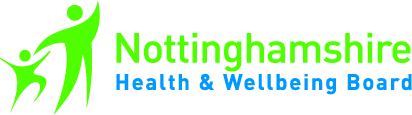 Nottinghamshire Health and Wellbeing BoardStakeholder Network Event22 September 2015We’re in it together – how the voluntary sector & the Health & Wellbeing Board can work together to improve health & wellbeing in NottinghamshireAt the Stakeholder Network event on 22 September 2015 we would like to hear about successful partnership projects from across Nottinghamshire.  We would like to have a ‘speed dating’ event of small tables where a project is presented by one of the partners with an opportunity for people to ask questions before moving on.  Everyone will get an opportunity to hear about 3 or 4 projects & hopefully find some inspiration for something in new their own area, make useful contacts or it could plant a seed of an idea which could potentially lead to something exciting!If you have been involved in a project involving partners and would be prepared to tell other people about it we would love to hear from you.  Tables will be small & friendly so you won’t have to worry about speaking to lots of people – just talk about your project for 5 – 10 minutes and answer any questions before the table moves on.Please complete the form below and return it to Julia Thornborough (Julia.thornborough@nottscc.gov.uk ) by 7 September 2015 and we will be in touch.What is your project?Who is the project lead?From which organisation?Which organisations were involved in the project?Where was the project based & what area did it cover?How did it improve health & wellbeing?Who would be attending the event?Contact details (email & phone number)What stage is it at?  Has it finished or been evaluated?